I PERSONAL DATAII CONTACT INFORMATIONIII SENDING INSTITUTIONIV LANGUAGE PROFICIENCYV HOST INSTITUTIONVI ERASMUS+ FINANCIAL SUPPORT* Terms defined by the CallVII CHECKLIST**If you are applying for additional funding for staff with disabilities, after selection you will be asked to submit supporting documents, as described in the Call.VIII STATEMENTIX SIGNATUREDate: APPLICATION FORMSTAFF MOBILITYErasmus+ PhotoFirst NameFamily NameGenderDate of BirthPlace of BirthNationalityPassport numbere-mailPhone numberCurrent addressPermanent address (if different)UniversityUniversity of Arts in BelgradeFacultyCategory of StaffDepartment/UnitArtistic/Scientific/Professional FieldMother TongueEnglish LanguageUniversity/AcademyCountryType of MobilityPlanned Duration of Mobility5 working days (+ 2 travel days)Planned Dates of Mobility (with travel)Start:  — End: Contact person at Host Institution (name, title and email of your host)Have you received an Erasmus+ financial support for mobility so far?If yes, how many times in last 3 years?Give us more details about these mobilitiesFor academic staff only:
number of Erasmus+ incoming students you have taught so far For administrative staff only:
Previous work with Erasmus students / staff participating in mobilityIf applicable:other international activities and participation in the internationalization process Are you applying for additional funds for staff with disability?*Required documents for all candidates: Staff Application Form Erasmus+ Mobility Agreement Passport scan Signed statement of data protection compliance List of subjects provided in UAB Course Catalogue (only for academic staff)Additional documents, if required by the host institution: Pre-invitation letter from the Host institution or proof of an Erasmus+ related event participation (staff week etc.)  Any other specific document required by a Host university, if indicated in the Call  I hereby state that my Erasmus+ mobility will not be funded by other EU funds.  I confirm that all submitted documents are true and that the data they provide can be used by persons authorized to check process and evaluate applicants under the Erasmus+ Mobility Programme.  I sign this application form electronically by ticking the box. 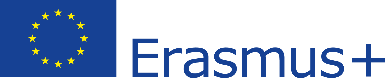 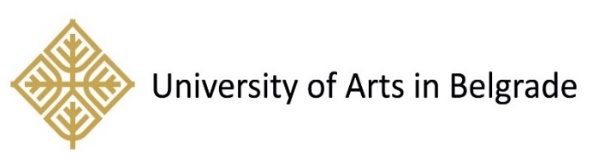 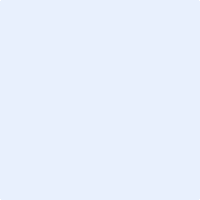 